Use problems #1-6 from Lets Practice Geometry. 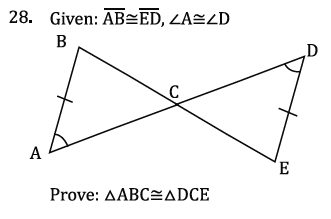 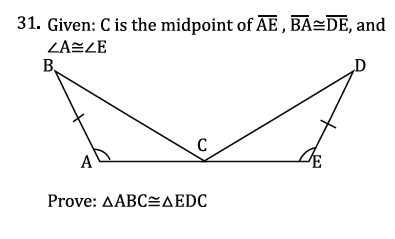 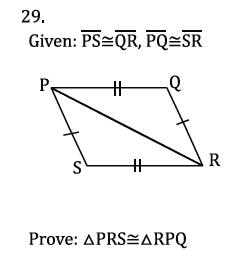 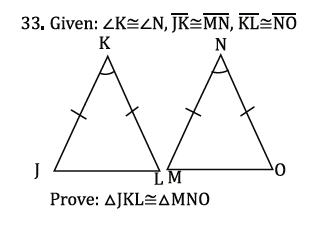 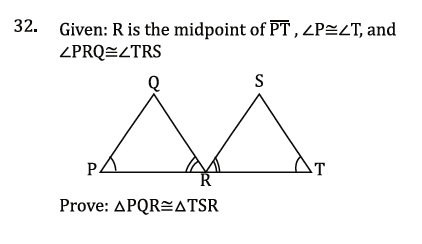 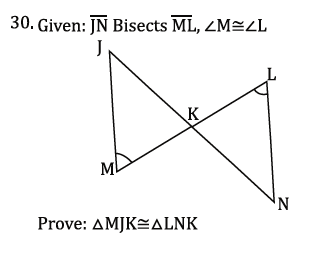 